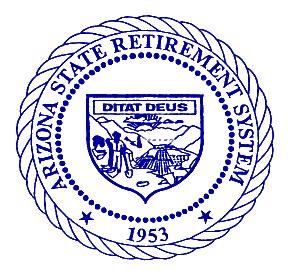 AGENDA NOTICE OF COMBINED PUBLIC MEETING AND POSSIBLE EXECUTIVE SESSION OF OF THE ARIZONA STATE RETIREMENT SYSTEM EXTERNAL AFFAIRS COMMITTEE3300 North Central Avenue, 14th Floor Conference RoomPhoenix, AZ 85012 September 9, 201610:30 a.m. Arizona TimePursuant to A.R.S. § 38-431.02, notice is hereby given to the Trustees of the Arizona State Retirement System (ASRS) External Affairs Committee (EAC) and to the general public that the ASRS External Affairs Committee will meet on Friday, September 9, 2016 beginning at 10:30 a.m. in the 14th Floor Conference Room of the ASRS office, 3300 North Central Avenue, Phoenix, AZ, 85012.  Trustees of the Board Committee may attend either in person or by telephone conference call.This is a scheduled meeting of the EAC; however, due to possible attendance by other ASRS Board Trustees, this meeting may technically become a meeting of the ASRS Board or one of its committees.  Actions taken will be consistent with EAC governance procedures, and no business of the Board will be transacted.  Actions requiring Board authority will be presented to the full Board for final decision.The Chair may take public comment during any agenda item.  If a member of the public wishes to speak to a particular agenda item, he or she should complete a “Request to Speak” form indicating the item and provide it to the Committee administrator.Pursuant to A.R.S. § 38-431.03(A)(3), the ASRS Board of Trustees may vote to go into executive session, which will not be open to the public, for the purpose of obtaining legal advice on any item on the Agenda.This meeting will be teleconferenced to the ASRS Tucson office at 4400 East Broadway Boulevard, Suite 200, Tucson, Arizona 85711.  The conference call to Tucson will be disconnected after 15 minutes if there are no attendees in the Tucson audience.The Agenda for the meeting is as follows:Call to Order; Roll Call; Opening Remarks	Dr. Richard JacobChair, External Affairs CommitteeApproval of the Minutes of the May 13, 2016 Public Meeting of the EAC	Dr. Richard JacobPresentation, Discussion, and Appropriate Action Regarding 2017 Legislative Initiatives and Legislation affecting the ASRS	Mr. Nick PonderGovernment Relations OfficerCall to the Public	Dr. Richard JacobThose wishing to address the ASRS Committee are required to complete a Request to Speak form before the meeting indicating their desire to speak.  Request to Speak forms are available at the sign-in desk and should be given to the Committee Administrator.  Trustees of the Committee are prohibited by A.R.S. § 38-431.01(H) from discussing or taking legal action on matters raised during an open call to the public unless the matters are properly noticed for discussion and legal action.  As a result of public comment, the Committee Chair may direct staff to study and/or reschedule the matter for discussion and decision at a later date.Adjournment of the ASRS External Affairs CommitteeA copy of the agenda background material provided to Committee Trustees (with the exception of material relating to possible executive sessions) is available for public inspection at the ASRS offices located at 3300 North Central Avenue, 14th Floor, Phoenix, Arizona, and 4400 East Broadway Boulevard, Suite 200, Tucson, Arizona.  The agenda is subject to revision up to 24 hours prior to meeting. These materials are also available on the ASRS website (https://www.azasrs.gov/web/BoardCommittees.do) approximately 48 hours prior to the meeting.Persons(s) with disabilities may request a reasonable accommodation such as a sign language interpreter or alternate formats of this document by contacting Tracy Darmer, ADA Coordinator at (602) 240-5378 in Phoenix, at (520) 239-3100, ext. 5378 in Tucson or 1-800-621-3778, ext. 5378 outside metro Phoenix or Tucson.  Requests should be made as early as possible to allow time to arrange the accommodations.Dated September 2, 2016ARIZONA STATE RETIREMENT SYSTEMSigned Copy on File		Signed Copy on File		Alicia Guzman	Date	Paul Matson	DateCommittee Administrator	Director